2019中華創新管理學會學術暨實務研討會2019 CIMI Conference on Management Theory & Applications論文徵稿Call for Papers研討會日期：2019年6月01日(星期六)研討會地點：國立臺中教育大學英才樓(地址:台中市西區民生路227號)重要日期：2019年4月20日(星期六) 摘要截稿2019年4月27日(星期六) 摘要審查結果通知2019年5月04日(星期六) 繳費截止2019年5月18日(星期六) 全文繳交截止主辦單位：中華創新管理學會協辦單位：國立臺中教育大學國際企業學系、國立臺中教育大學國際經營管理碩士學位學程（IMBA）、國立聯合大學經營管理學系、朝陽科技大學企業管理系承辦單位：國立臺中教育大學進修推廣部徵稿主題：1.研討會主題為管理、人文及社會科學領域與創新及創意相關之理論、實務與個案論文。2.研討會當天將發送紙本大會手冊暨論文摘要集、論文錄取證明、全文論文集光碟。論文格式：1.以MS Word中、英文繕打均可，全文（含500字以內摘要）不可超過10頁，超過10頁部份每頁加收新台幣500元。2.論文需詳細填寫作者之資料及聯絡方式(包括服務單位及電子郵箱)，如超過一位作者，請列明所有作者之資料及聯絡方式，並應註明一位作者為通訊作者以為大會聯繫對象。3.格式詳附件一~三或至本會(http://www.cimi.org.tw/)「表單下載」下載。投稿方式：摘要與全文請依指定日期寄至電子郵件信箱：cimi20120218@gmail.com。收費方式：通過摘要審查者，本會將以電子郵件連繫通訊作者確認以下事項：1.每篇收取註冊費新台幣1,000元，繳費後恕不退費。2.不克出席報告者由大會準備海報發表，另收海報發表費新台幣500元。3.欲加購紙本全文論文集（申請ISBN）者，每本新台幣500元。4.以上費用須於5月5日前繳費至以下帳戶，並請將匯款證明以電子郵件回傳至本會電郵信箱。戶名：中華創新管理學會，銀行：合作金庫銀行大里分行，帳號：1025717084892附件一：中文論文格式2019中華創新管理學會學術與實務研討會論文格式作者1   作者2 *1服務單位 電子郵件信箱2*服務單位 電子郵件信箱 (註：*表示通訊作者)摘要本文舉例說明「2019中華創新管理學會學術與實務研討會」論文投稿格式，供投稿人撰寫論文時參考之用。本研討會將出版論文摘要集（紙本）及論文集（光碟及紙本），已由本研討會評審接受的論文，煩請務必依照本格式進行編排，若無法依規定進行排版者將不予刊登。全文(含摘要)以10 頁為限，頁數超過須加收超頁費，每頁新台幣500元。關鍵詞：(至多五項) 格式本研討會由中華創新管理學會主辦，論文請選用A4版面，每頁上下左右邊界各留、全文採單行間距，文章不分欄並請左右對齊。中文全部採用標楷體、英文全部採用Times New Roman。全文包括圖片、表格、參考文獻，長度以10頁以內為原則。完稿請勿編頁碼。稿件採用email投稿，email：cimi20120218@gmail.com，請以WORD檔案傳送，請勿設定安全限制，摘要於2019年4月20日截稿，錄取後於2019年5月18日全文繳交截止。論文題目與作者論文題目宜簡明，字型為16點標楷體、粗體，置於第一頁第一行中央。作者部分包含姓名與所屬機關，字型均為12點標楷體、亦置中，均採單行間距。段落標題格式大段落標題與各段落內子段落標題均須採用標楷體、粗體、單行間距，大段落之標題應置於每行正中央、14點字型，子段落標題或子段落內小段落標題均應置於每行之最左方、12點字型。內文格式內文文字大小12點字型，中文採用標楷體、英文採用Times New Roman，採單行間距，段落首行請內縮2字元。 關於圖形、表格及方程式投稿論文以未曾發表之研究或實務性論文為限，其方程式、表格、圖片規定如下。圖形圖形標題必須置於圖片下方、並置中。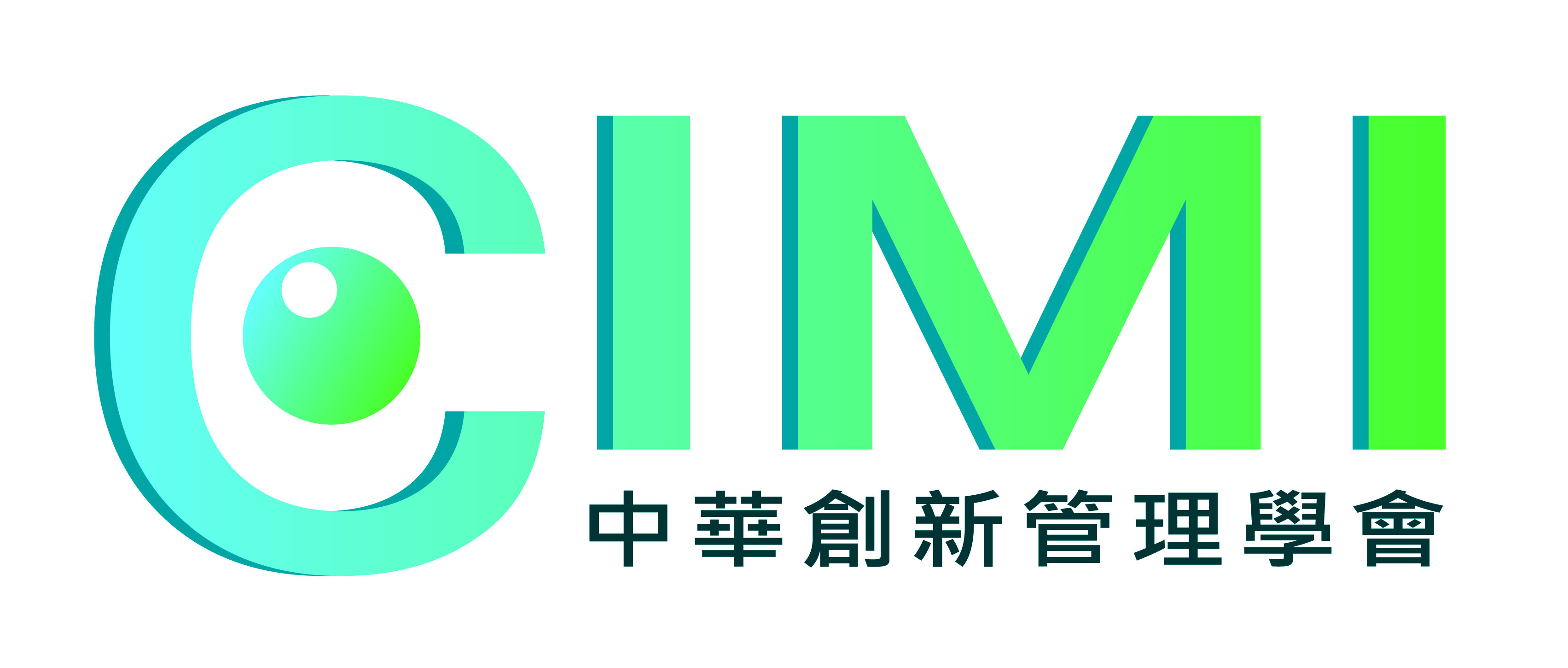 圖一 中華創新管理學會表格表格標題必須置於表格上方、且置中。表一 表格說明方程式方程式應打印清楚、單行間距、且編號，編號靠右對齊並從(1)開始。								(1) 參考文獻引用與格式文中引用之文獻，不論是國內外專書、譯書、期刊論文、會議論文、博碩士論文或技術報告，都應列於參考文獻中，文獻部份請將中文列於前、英文列於後，按姓氏筆畫或字母順序排列。各類型參考文獻的編排格式，詳見以下參考文獻範例。文中引用時採用方式為(作者，西元曆年)，例如：(陳天亮，2008)、(李有仁、陳鴻基、李嘉寧，1996)。參考文獻高月慈(2005)。臺灣地區大學在學生生活品質及其相關因素初探。臺灣公共衛生雜誌，24(3)，254-263頁。陳天亮 (1994)。群體軟體支援腦力激盪之績效評估。碩士論文，國立中山大學資訊管理研究所碩士論文：高雄市。范錚強 (1996)。資訊管理的實驗研究方法。資訊管理實證研究方法研討會。中華民國資訊管理學會主辦。高雄市:中山大學張春興、楊國樞(1983)。心理學，台北市：三民書局。Moscardo, G., & Pearce, P. L.(1999), Understanding Ethnic Tourists, Annals of Tourism Research, 26(2), 416-434.以上所列格式，未詳之處請參照APA 5th格式。附件二：英文論文格式2019 CIMI Conference on Management Theory & ApplicationsAuthor1   Author2 *1Affiliation  Email2*Affiliation  Email (Note: * Corresponding author)AbstractThis sample document provides the authors with instructions to prepare the full paper for the conference. The abstract should summarize the contents of the paper within 500 words, written in English, A4 paper, single-spaced, justified, with a font size of  Times New Roman. Please leave  for top, bottom, left and right margins. The title should be written centered in 16pt boldface Times New Roman, initial capital letters. The authors’ names, affiliations, and e-mail addresses should be written centered in 12pt Times New Roman. Please do not number the pages for your paper. The format of the files should be in WORD format, and do not encrypt the document.Keywords: No more than five.1. IntroductionThis sample document provides the authors with instructions to prepare the full paper for the conference. The size of the paper should not exceed 10 printed pages including figures, tables and references. The authors should submit an abstract (Deadline: April 20, 2019), and submit a full version (Deadline: May 18, 2019) via email：cimi20120218@gmail.com.2. General GuidelinesThe paper must be written in English, A4 paper, single-spaced, justified, with a font size of , in Times New Roman. The title should be written centered, in , boldface Times New Roman, initial capital letters. It should be single spaced if the title is more than one line. The authors’ names, affiliations, and e-mail addresses should be written centered, in , Times New Roman. Please do not number the pages for your paper. Set first level headings in the text centered, typed in 14pt boldfaced and all capitalized letters. The sub-headings should be left, in 12pt boldfaced with initial cap for the first word. Be sure to leave a single line above each heading to separate it from the text. The margin around per page is .2.1 Figures, Tables, and EquationsAll figures and tables should be numbered consecutively and captioned, and be placed in text as close to the reference as possible. The caption title should be written centered, in  bold Times New Roman, with initial capital. Figure captions should be centered beneath the figure, and table captions should be centered above the table body.Figure 1. The CIMI logoTable 1. Table captions.A displayed equation is numbered, using Arabic numbers in parentheses. It should be centered, leaving a half line space above and below as the following example illustrates. 								(1)2.2 MarginsThe margins on side of top, bottom, left and right should be .3. References and CitationsReferences should be grouped together at the end of the paper, ordered alphabetically by authors, and referenced by numbers in brackets (Gillenson, and Study, 1991). The body text of the references should be  Times New Roman.ReferencesPine II, B. J. & Gilmore J. H.(1999), The Experience Economy: Work is Theater and Every Business a Stage, Harvard business school.Pearce, P. L., & Moscardo, G. M. (1985), The Relationship between Travelers: Career Levels and the Concept of Authenticity, Australian Journal of Psychology, 37, 157-174.附件三：實務個案格式2019中華創新管理學會學術與實務研討會實務個案格式作者1   作者2 *1服務單位 電子郵件信箱2*服務單位 電子郵件信箱 (註：*表示通訊作者)摘要本文舉例說明「2019中華創新管理學會學術與實務研討會」實務個案投稿格式，供投稿人撰寫實務個案時參考之用。本研討會將出版論文摘要集（紙本）及論文集（光碟及紙本），已由本研討會評審接受的實務個案，煩請務必依照本格式進行編排，若無法依規定進行排版者將不予刊登。全文(含摘要)以10 頁為限，頁數超過須加收超頁費，每頁新台幣500元。關鍵詞：(至多五項)1. 格式本研討會由中華創新管理學會主辦，論文請選用A4版面，每頁上下左右邊界各留、全文均採單行間距，文章不分欄並請左右對齊。中文文字全部採用標楷體、英文文字全部採用Times New Roman。全文包括圖片、表格、參考文獻，長度以10頁以內為原則。完稿請勿編頁碼。稿件採用email投稿，email：cimi20120218@gmail.com，請以WORD檔案傳送，請勿設定安全限制，摘要於2019年4月20日截稿，錄取後於2019年5月18日全文繳交截止。1.1論文題目與作者實務個案題目宜簡明，字型為16點標楷體、粗體，置於第一頁第一行中央。作者部分包含姓名與所屬機關，字型均為12點標楷體、亦置中，均採單行間距。1.2段落標題格式實務個案標題應該包含緒論(個案簡介、問題背景等)、問題描述、解決過程與方法、成果與討論四大章節。若有引用文獻請參考3. 參考文獻引用與格式。大段落標題與各段落內子段落標題均須採用標楷體、粗體、單行間距，大段落之標題應置於每行正中央、14點字型，子段落標題或子段落內小段落標題均應置於每行之最左方、12點字型。1.3內文格式內文文字大小12點字型，中文採用標楷體、英文採用Times New Roman，採單行間距，段落首行請內縮2字元。2. 關於圖形、表格及方程式投稿論文以未曾發表之研究或實務性論文為限，其方程式、表格、圖片規定如下。2.1圖形圖形標題必須置於圖片下方、並置中。圖一 中華創新管理學會2.2表格表格標題必須置於表格上方、且置中。表一 表格說明2.3方程式方程式應打印清楚、單行間距、且編號，編號靠右對齊並從(1)開始。								(1)3. 參考文獻引用與格式文中引用之文獻，不論是國內外專書、譯書、期刊論文、會議論文、博碩士論文或技術報告，都應列於參考文獻中，文獻部份請將中文列於前、英文列於後，按姓氏筆畫或字母順序排列。各類型參考文獻的編排格式，詳見以下參考文獻範例。文中引用時採用方式為(作者，西元曆年)，例如：(陳天亮，2008)、(李有仁、陳鴻基、李嘉寧，1996)。參考文獻高月慈(2005)。臺灣地區大學在學生生活品質及其相關因素初探。臺灣公共衛生雜誌，24(3)，254-263頁。陳天亮 (1994)。群體軟體支援腦力激盪之績效評估。碩士論文，國立中山大學資訊管理研究所碩士論文：高雄市。范錚強 (1996)。資訊管理的實驗研究方法。資訊管理實證研究方法研討會。中華民國資訊管理學會主辦。高雄市:中山大學張春興、楊國樞(1983)。心理學，台北市：三民書局。Moscardo, G., & Pearce, P. L.(1999), Understanding Ethnic Tourists, Annals of Tourism Research, 26(2), 416-434.以上所列格式，未詳之處請參照APA 5th格式。